Уведомление о проведении общественного обсужденияВ соответствии с Постановлением Правительства РФ от 25.06.2021                        № 990 «Об утверждении Правил разработки и утверждения контрольными (надзорными) органами программы профилактики рисков причинения вреда (ущерба) охраняемым законом ценностям» отделом строительства и архитектуры Администрации Глушковского района Курской области с 01 октября 2022 года по 01 ноября 2022 года проводит общественное обсуждение проекта Программы профилактики рисков причинения вреда (ущерба) охраняемых законом ценностям в рамках осуществления муниципального жилищного контроля на территории муниципального образования «Глушковский район» Курской области на 2023 год.В целях общественного обсуждения проект Программы профилактики рисков причинения вреда (ущерба) охраняемых законом ценностям в рамках осуществления муниципального жилищного контроля на территории муниципального образования «Глушковский район» Курской области на 2023 год размещен на официальном сайте Администрации города Курска (http://www.glush.rkursk.ru) в информационно-телекоммуникационной сети «Интернет» в подразделе «контроль на автомобильном транспорте и в дорожном хозяйстве» раздела «Муниципальный контроль».Предложение принимаются с 01 октября 2022 года по 01 ноября 2022 года.Способы подачи предложений по итогам рассмотрения:Почтовым отправлением по адресу: 307450, Курская область, Глушковский район, п. Глушково, ул. Советская, д. 3Нарочным по адресу: Курская область, Глушковский район, п. Глушково, ул. Советская, д. 3, каб. 16.Письмом на адрес электронной почты: stroy46glushkovo@mail.ruПоданные в период общественного обсуждения предложения рассматриваются  отделом строительства и архитектуры Администрации Глушковского района Курской области с 01 ноября 2022 года по 01 декабря 2022 года.Прилагаемые к уведомлению материалы:проект Программы профилактики рисков причинения вреда (ущерба) охраняемых законом ценностям в рамках осуществления муниципального жилищного контроля на территории муниципального образования «Глушковский район» Курской области на 2023 год.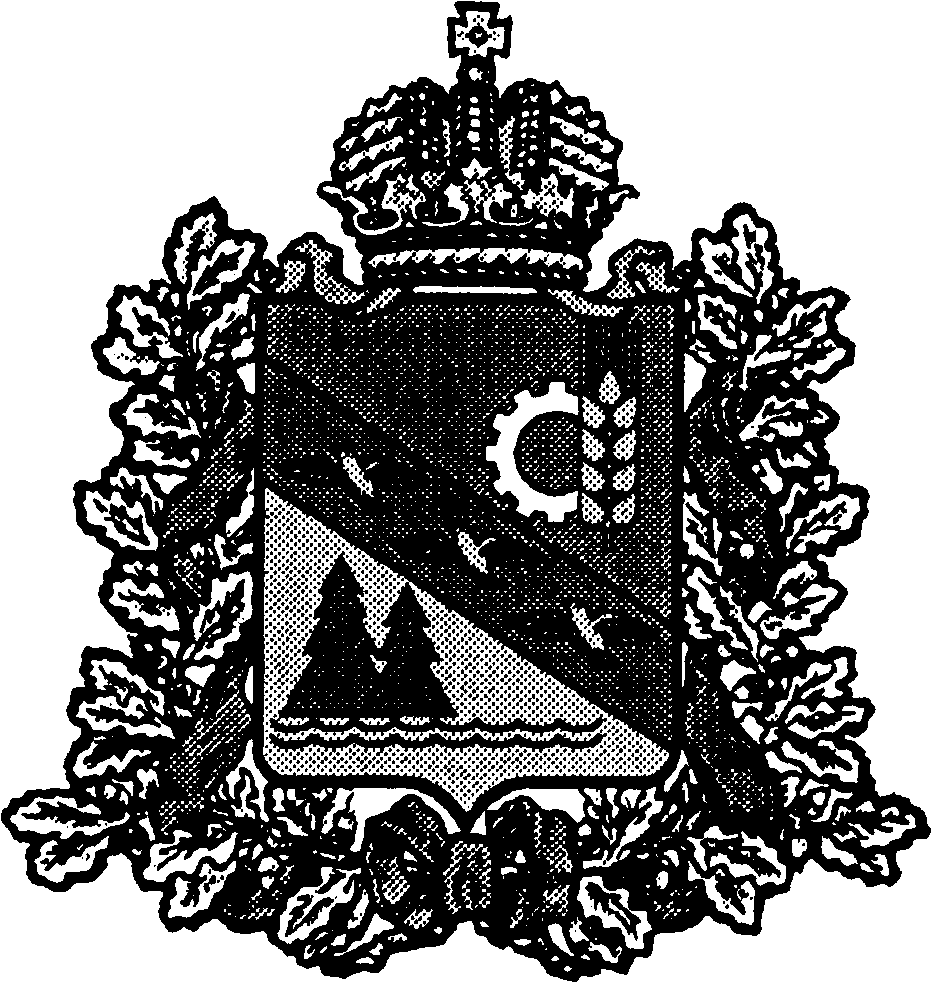 АДМИНИСТРАЦИЯ ГЛУШКОВСКОГО РАЙОНАКУРСКОЙ ОБЛАСТИПОСТАНОВЛЕНИЕот   15  декабря  2022 г.                                                                  № 603ГлушковоОб утверждении программы «Профилактика рисков причинения вреда (ущерба) охраняемым законом ценностям по муниципальномужилищному контролю на территории муниципального района «Глушковский район» Курской области на 2023 годВ соответствии со статьей 44 Федерального закона от 31.07.2020 № 248-ФЗ «О государственном контроле (надзоре) и муниципальном контроле в Российской Федерации», статьей 17.1 Федерального закона от 06.10.2003 № 131-ФЗ «Об общих принципах организации местного самоуправления в Российской Федерации», постановлением Правительства Российской Федерации от 25.06.2021 № 990 «Об утверждении Правил разработки и утверждения контрольными (надзорными) органами программы профилактики рисков причинения вреда (ущерба) охраняемым законом ценностям», решением Представительного Собрания Глушковского района  Курской области  от 30.11.2021 №257  «Об утверждении Положения о муниципальном жилищном контроле на территории муниципального района «Глушковский район» Курской области, Администрация Глушковского района Курской области   ПОСТАНОВЛЯЕТ:           1.Утвердить прилагаемую программу  «Профилактика рисков причинения вреда  (ущерба) охраняемым законом  ценностям по  муниципальному   жилищному контролю  на  территории  муниципального  района  «Глушковский  район»  Курской  области  на  2023  год»	2.Настоящее постановление  подлежит размещению  в информационно-коммуникационной сети «Интернет» на официальном сайте  муниципального района  «Глушковский район» Курской области.	3.Контроль за исполнением настоящего постановления возложить на заместителя Главы Администрации Глушковского района Курской области по строительству и архитектуре.4. Настоящее  постановление вступает в силу с  01.01.2023 г.И.о. Главы  Администрации                                                                          Т.А.  УсоваГлушковского  районаКурской  областиПрограмма профилактики рисков причинения вреда (ущерба) охраняемых законом ценностям в рамках осуществления муниципального жилищного контроля на территории муниципального   района «Глушковский район» Курской области на 2023 год Настоящая Программа профилактики рисков причинения вреда (ущерба) охраняемых законом ценностям в рамках осуществления муниципального жилищного контроля на территории муниципального образования «Глушковский район» Курской области (далее - Программа) разработана в целях реализации стандарта комплексной профилактики рисков причинения вреда охраняемым законом ценностям.Раздел  1. Анализ   текущего  состояния  осуществления   муниципального  жилищного  контроля1.1. Одним из важных направлений деятельности органов местного самоуправления на территории муниципального образования «Глушковский район» Курской области в жилищно-коммунальной сфере является контроль за соблюдением обязательных требований, установленных жилищным законодательством, законодательством об энергосбережении и о повышении энергетической эффективности Российской Федерации, законодательством Курской области, муниципальными правовыми актами Администрации Глушковского района Курской области (далее – обязательные требования), в отношении муниципального жилищного фонда:требований к использованию и сохранности муниципального жилищного фонда, в том числе требований к жилым помещениям, их использованию и содержанию, использованию и содержанию общего имущества собственников помещений в многоквартирных домах, порядку осуществления перевода жилого помещения в нежилое помещение и нежилого помещения в жилое в многоквартирном доме, порядку осуществления перепланировки и (или) переустройства помещений в многоквартирном доме;требований к формированию фондов капитального ремонта;требований к созданию и деятельности юридических лиц, индивидуальных предпринимателей, осуществляющих управление многоквартирными домами, оказывающих услуги и (или) выполняющих работы по содержанию и ремонту общего имущества в многоквартирных домах;требований к предоставлению коммунальных услуг собственникам и пользователям помещений в многоквартирных домах и жилых домов;правил изменения размера платы за содержание жилого помещения в случае оказания услуг и выполнения работ по управлению, содержанию и ремонту общего имущества в многоквартирном доме ненадлежащего качества и (или) с перерывами, превышающими установленную продолжительность;правил содержания общего имущества в многоквартирном доме и правил изменения размера платы за содержание жилого помещения;правил предоставления, приостановки и ограничения предоставления коммунальных услуг собственникам и пользователям помещений в многоквартирных домах и жилых домов;требований энергетической эффективности и оснащенности помещений многоквартирных домов и жилых домов приборами учета используемых энергетических ресурсов;требований к порядку размещения ресурсоснабжающими организациями, лицами, осуществляющими деятельность по управлению многоквартирными домами, информации в системе;требований к обеспечению доступности для инвалидов помещений в многоквартирных домах;требований к предоставлению жилых помещений в наемных домах социального использования.Данные полномочия реализуются отделом строительства и архитектуры Администрации Глушковского района Курской области (далее – отдел строительства и архитектуры), уполномоченным на осуществление муниципальной функции по осуществлению муниципального жилищного контроля.1.2. Подконтрольными субъектами, в отношении которых осуществляется муниципальный жилищный контроль (далее – контролируемые лица):юридические лица;индивидуальные предприниматели;физические лица.1.3. Наиболее значимыми рисками для охраняемых законом ценностям является несоблюдение контролируемыми лицами установленных обязательных требований.1.4. Ожидаемыми тенденциями, которые могут оказать воздействие на состояние подконтрольной сферы в период реализации программы, является увеличение доли законопослушных контролируемых лиц и уменьшение количества правонарушений.1.5. С учетом специфики контрольных функций, вариантами решения проблемы является обеспечение квалифицированной профилактической работы должностных лиц, а также обеспечение единообразия понимания предмета контроля контролируемыми лицами.1.6. Данные о проведенных мероприятиях в рамках осуществления муниципального жилищного контроля за 2021 год и истекший период 2022 года.За 2021 год в рамках осуществления муниципального жилищного контроля плановых и внеплановых проверок не проводилось.В 2022 году плановых и внеплановых контрольных мероприятий в рамках осуществления муниципального жилищного контроля не проводилось.Постановлением Правительства РФ от 10.03.2022 № 336 «Об особенностях организации и осуществления государственного контроля (надзора), муниципального контроля» проведение плановых и внеплановых контрольных мероприятий было ограничено (введен мораторий). В соответствии с Программой профилактики рисков причинения вреда (ущерба) охраняемых законом ценностям в рамках осуществления муниципального жилищного контроля на территории муниципального образования «Глушковский район» Курской области на 2022 год, в отношении контролируемых лиц за истекший период 2022 года проведены следующие профилактические мероприятия: проведены консультирования по вопросам, связанным с организацией и осуществлением муниципального контроля, информирования контролируемых и иных заинтересованных лиц по вопросам соблюдения обязательных требований, профилактические визиты в форме профилактической беседы по месту осуществления деятельности контролируемого лица.Раздел  2. Цели и задачи   реализации   программы  профилактики2.1. Профилактика рисков причинения вреда (ущерба) охраняемым законом ценностям - это системно организованная деятельность управления по комплексной реализации мер организационного, информационного, правового и иного характера, направленных на достижение следующих основных целей:предотвращению рисков причинения вреда охраняемым законом ценностям;предупреждению нарушений контролируемыми лицами обязательных требований, включая устранение причин, факторов и условий, способствующих возможному нарушению обязательных требований;мотивации контролируемых лиц к добросовестному поведению и, как следствие, снижение административных и финансовых издержек контролируемых лиц;обеспечению прозрачности контрольной деятельности и информационной открытости;информированию контролируемых лиц и иных заинтересованных лиц по вопросам соблюдения обязательных требований.      2.2.Проведение профилактических мероприятий позволит решить следующие задачи:выявление причин, факторов и условий, способствующих причинению вреда охраняемым законам ценностям и нарушению обязательных требований, определение способов устранения или снижения рисков их возникновения;устранение причин, факторов и условий, способствующих возможному причинению вреда охраняемым законом ценностям и нарушению обязательных требований;установление и оценка зависимости видов, форм и интенсивности профилактических мероприятий от особенностей конкретных контролируемых лиц (объектов контроля) и присвоенного им уровня риска (класса опасности), проведение профилактических мероприятий с учетом данных факторов;сбор данных об объектах контроля и контролируемых лицах для организации профилактической работы;повышение квалификации должностных лиц управления муниципального контроля, осуществляющих контрольные мероприятия;создание системы консультирования контролируемых лиц, в том числе с использованием средств информационно-телекоммуникационной сети «Интернет»;информирование контролируемых лиц о видах правонарушений, рекомендаций по их недопущению и устранению.              Раздел 3. Перечень профилактических мероприятий и сроки                                  (периодичность ) их проведения3.1. Управление в рамках осуществления муниципального жилищного контроля проводит следующие виды профилактических мероприятий, утвержденный положением о виде муниципального контроля:информирование:информирование контролируемых и иных заинтересованных лиц по вопросам соблюдения обязательных требований осуществляется:посредством размещения сведений на официальном сайте, в средствах массовой информации, через личные кабинеты контролируемых лиц в государственных информационных системах (при их наличии);при личном обращении к должностным лицам управления, осуществляющим муниципальный контроль;из информационных материалов, размещенных на информационных стендах в месте нахождения управления.График работы отдела строительства и архитектуры, график личного приема заявителей размещается на официальном сайте.Отделом строительства и архитектуры размещается и поддерживается в актуальном состоянии на официальном сайте в сети «Интернет» следующие сведения:тексты нормативных правовых актов, регулирующих осуществление муниципального контроля;сведения об изменениях, внесенных в нормативные правовые акты, регулирующие осуществление муниципального контроля, о сроках и порядке их вступления в силу;перечень нормативных правовых актов с указанием структурных единиц этих актов, содержащих обязательные требования, оценка соблюдения которых является предметом контроля, а также информацию о мерах ответственности, применяемых при нарушении обязательных требований, с текстами в действующей редакции. обобщение  правоприменительной практики:           осуществляется   контролируемым  органом (отделом  строительства  и  архитектуры  Администрации  Глушковского  района  Курской  области)    посредством  сбора  и  анализа  данных  о  проведенных  контрольных  мероприятиях  и  их  результатов. Должностными  лицами  ежегодно  готовится   доклад,  содержащий  результаты   обобщения правоприменительной  практики  по  осуществлению  муниципального  жилищного  контроля, утверждается  распоряжением   Администрации  района,  размещается     в  срок до  1  июля  года, следующего  за  отчетным  годом  на  официальном  сайте   Администрации  в  разделе,  посвященном  контрольной  деятельности.объявление предостережения:отдел строительства и архитектуры, являясь контрольным органом объявляет контролируемому лицу предостережение о недопустимости нарушения обязательных требований (далее – предостережение) при наличии сведений о готовящихся нарушениях обязательных требований или признаках нарушений обязательных требований и (или) в случае отсутствия подтвержденных данных о том, что нарушение обязательных требований причинило вред (ущерб) охраняемым законом ценностям либо создало угрозу причинения вреда (ущерба) охраняемым законом ценностям, и предлагает принять меры по обеспечению соблюдения обязательных требований.Объявление предостережения осуществляется   в  течение года  при  наличии  оснований.Консультирование:консультирование контролируемых лиц и их представителей осуществляется по вопросам, связанным с организацией и осуществлением муниципального контроля:порядка проведения контрольных мероприятий;периодичности проведения контрольных мероприятий;порядка принятия решений по итогам контрольных мероприятий;порядка обжалования решений контрольного органа.Должностные лица управления осуществляют консультирование контролируемых лиц и их представителей:в виде устных разъяснений по телефону, посредством видео-конференц-связи, на личном приеме либо в ходе проведения профилактического мероприятия, контрольного мероприятия;посредством размещения на официальном сайте письменного разъяснения по однотипным обращениям (более 10 однотипных обращений) контролируемых лиц и их представителей, подписанного уполномоченным должностным лицом контрольного органа.Письменное консультирование контролируемых лиц и их представителей осуществляется по следующим вопросам:порядок обжалования решений контрольного органа;разъяснение норм жилищного законодательства для предотвращения нарушения обязательных требований.Консультирование осуществляется   в  течение  года.                                            Перечень  профилактических  мероприятий, сроки  (периодичность)                                    их  проведенияIV.  Показатели результативности и эффективности Программы1. Для оценки результативности и эффективности Программы устанавливаются следующие показатели результативности и эффективности:а)	полнота информации, размещенной на официальном сайте муниципального района « Глушковский район» Курской области в сети «Интернет» в соответствии с частью 3 статьи 46 Федерального закона от 31 июля 2021 г. № 248-ФЗ « О государственном контроле ( надзоре) и муниципальном контроле в Российской Федерации — 100 %;б)	удовлетворенность контролируемых лиц и их представителями консультированием контрольного органа — 100% от числа обратившихся;в)	количество проведенных профилактических мероприятий —  100 %.2. Сведения о достижении показателей результативности и эффективности Программы включаются Администрацией Глушковского района Курской области в состав доклада о виде муниципального контроля в соответствии со статьей 30 Федерального закона «О государственном контроле (надзоре) и муниципальном контроле в Российской Федерации».№№ ппНаименование  проводимого  мероприятияОтветственный исполнительСрок  исполнения1Информирование.Информирование   контролируемых  лиц  посредством  размещения  ведений, предусмотренных  Федеральным законом  248-ФЗ, на  официальном  сайте   администрации  Глушковского  района  Курской  области  в  сети  «Интернет»,  в  средства   массовой  информацииНачальник  отдела  строительства и  архитектуры  Администрации  Глушковского  района  Курской  области, гл.специалист-эксперт В  течение  года2.Обобщение  правоприменительной  практики  осуществления  муниципального  контроля  в  области муниципального  жилищного  контроляНачальник  отдела  строительства  и  архитектуры гл.специалист-эксперт  Администрации  Глушковского  района  Курской  областиОдин  раз  в  год  не  позднее   1  июля   года, следующего  за  отчетным  годом 3.Направление  предостережения  контролируемым  лицам    о  недопустимости  нарушения  обязательных  требований   в  случае  наличия  у  Администрации  сведений о  готовящихся  нарушениях и (или)  в  случае  подтверждения  данных  о том, что нарушением  обязательных  требований  причинило  вред  (ущерб)  охраняемым  законом  ценностям  либо  создало  угрозу  причинения  вреда (ущерба)  охраняемым  законом  ценностям.Начальник  отдела  строительства  и  архитектуры гл.специалист-эксперт  Администрации  Глушковского  района  Курской  области В течение  года  при  наличии  оснований4.Консультирование  осуществляется  в  устной или  письменной  форме  по  телефону,  посредством  видео-конференц-связи, на  личном   приеме,  в  ходе  проведения  профилактического  мероприятия, контрольного (надзорного)  мероприятия.Начальник  отдела  строительства  и  архитектуры гл.специалист-эксперт  Администрации  Глушковского  района  Курской  области В течение  года  при  наличии  оснований